City of SadievilleP.O. Box 129, 605 Pike Street Sadieville, Kentucky 40370AGENDASPECIAL CITY MEETING FRIDAY, JULY 7, 2023 – 9:00 A.M.CITY HALLCALL TO ORDERMOMENT OF SILENCEROLL CALL/DETERMINATION OF QUORUMSECOND READING OF BUDGET ORDINANCE 2023-03EXECUTIVE SESSION KRS 61.810(1)(F)ADJOURNMENT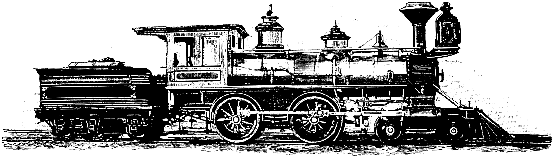 